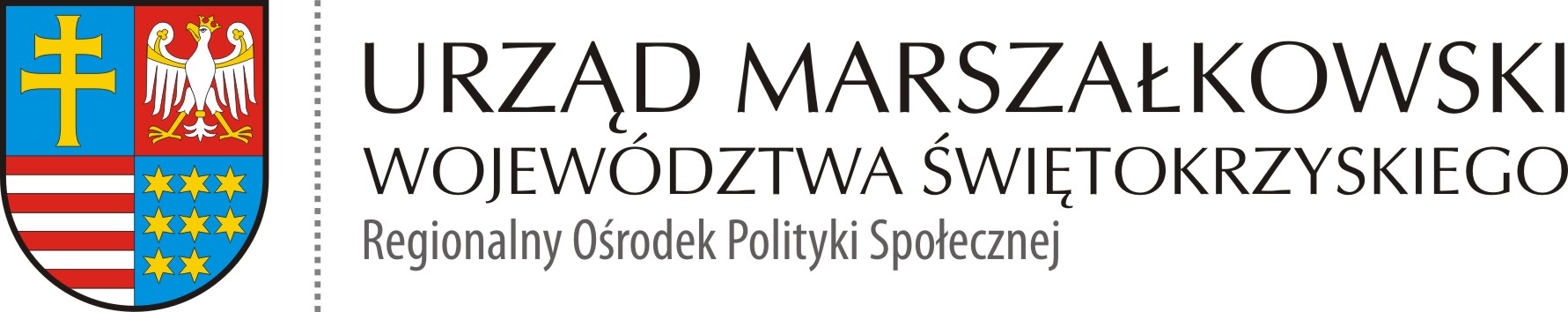 ROPS-II.052.2.25.2020  						            Kielce 12.11.2020 r.ZMIANA SPECYFIKACJIDotyczy postępowania na:Zakup i dostawa sprzętu rehabilitacyjnego i medycznego w ramach projektów socjalnych gmin: Łopuszno, Oksa, Bogoria, Wodzisław w związku z realizacją projektu partnerskiego „Liderzy kooperacji”Program Operacyjny Wiedza Edukacja Rozwój - Działanie 2.5 "Skuteczna pomoc społeczna" - "Wypracowanie  i wdrożenie modeli kooperacji pomiędzy instytucjami pomocy społecznej 
i integracji społecznej a podmiotami innych polityk sektorowych  m.in. pomocy społecznej, edukacji, zdrowia, sądownictwa i policji"Zgodnie z pkt I ppkt 5 zapytania ofertowego z dnia 30.10.2020 r. informuję, że Zamawiający zmienia zapis w specyfikacji, tj.:Pkt II „KRYTERIA OCENY OFERT ORAZ SPOSÓB OCENY OFERTY (DOTYCZĄ CZĘŚCI I-IV)”   otrzymuje nowe brzmienie:Było:Wybrana zostanie oferta, która uzyska najwyższą liczbę punktów.Kryteria wyboru oferty i ich znaczenie (ocena ofert nastąpi wg kryteriów opisanych poniżej)%=1 punktMaksymalna ilość punktów w ramach kryterium oceny jest równa określonej wadze kryterium w %. Punkty będą przyznawane poszczególnym ofertom wg następujących zasad:Opis sposobu dokonywania oceny kryterium „Cena brutto oferty” (C) - waga 100%, liczone wg wzoru:Najniższa cena brutto spośród badanych ofert 	C =   --------------------------------------------------------------------- x 100Cena brutto badanej ofertyMaksymalna liczba punktów jaką Wykonawca może uzyskać w niniejszym kryterium wynosi 100.Jest:Wybrana zostanie oferta, która uzyska najwyższą liczbę punktów w ramach asortymentu w danej części zamówienia (zgodnie z całością asortymentu w poszczególnych punktach).Opis sposobu dokonania obliczenia ceny jednostkowej brutto dla poszczególnego asortymentu, w tym dla części IV pkt. 4, pkt. 6:Cena jednostkowa netto podana w formularzu oferty w PLN x wysokość stawki VAT w % = cena jednostkowa bruttoCena jednostkowa brutto zostanie zaokrąglona do dwóch miejsc po przecinku zgodnie z zasadami matematycznymi.Kryteria wyboru oferty i ich znaczenie (ocena ofert nastąpi wg kryteriów opisanych poniżej) dla części I – III, część  IV pkt. 1-3, 5%=1 punktMaksymalna ilość punktów w ramach kryterium oceny jest równa określonej wadze kryterium w %. Punkty będą przyznawane poszczególnym ofertom wg następujących zasad:Opis sposobu dokonywania oceny kryterium „Cena jednostkowa brutto poszczególnego asortymentu w ramach złożonej oferty” (CENA) - waga 100%, liczone wg wzoru:Najniższa CENA spośród badanych ofert 	C =   ---------------------------------------------------------------------------------------- x 100CENA badanej ofertyMaksymalna liczba punktów jaką Wykonawca może uzyskać w niniejszym kryterium wynosi 100.Kryteria wyboru oferty i ich znaczenie (ocena ofert nastąpi wg kryteriów opisanych poniżej) dla części IV pkt. 4 „Zakup sprzętu rehabilitacyjnego do terapii indywidualnej dla dziecka”%=1 punktMaksymalna ilość punktów w ramach kryterium oceny jest równa określonej wadze kryterium w %. Punkty będą przyznawane poszczególnym ofertom wg następujących zasad:Opis sposobu dokonywania oceny kryterium „Cena jednostkowa brutto za całość asortymentu w części IV pkt. 4 w ramach  złożonej oferty (CENA4)” - waga 100%, liczone wg wzoru:Najniższa CENA4  spośród badanych ofert 	C =   ---------------------------------------------------------------------------------------- x 100CENA4 badanej ofertyMaksymalna liczba punktów jaką Wykonawca może uzyskać w niniejszym kryterium wynosi 100.Kryteria wyboru oferty i ich znaczenie (ocena ofert nastąpi wg kryteriów opisanych poniżej) dla części IV pkt. 6 „Zakup i dostawa wyposażenia wypożyczalni sprzętu rehabilitacyjnego dla mieszkańców Gminy Wodzisław”%=1 punktMaksymalna ilość punktów w ramach kryterium oceny jest równa określonej wadze kryterium w %. Punkty będą przyznawane poszczególnym ofertom wg następujących zasad:Opis sposobu dokonywania oceny kryterium „Cena jednostkowa brutto za całość asortymentu w części IV pkt. 6 w ramach  złożonej oferty (CENA6) - waga 100%, liczone wg wzoru:Najniższa CENA6  spośród badanych ofert 	C =   ---------------------------------------------------------------------------------------- x 100CENA6 badanej ofertyMaksymalna liczba punktów jaką Wykonawca może uzyskać w niniejszym kryterium wynosi 100.Pkt II „TERMIN I MIEJSCE REALIZACJI ZAMÓWIENIA”   otrzymuje nowe brzmienie:Było:Termin realizacji zamówienia – od dnia zawarcia umowy do 16 grudnia 2020 r. (termin realizacji usługi może ulec zmianie). Szczegółowe terminy realizacji usługi zostaną uzgodnione z wybranym do realizacji zamówienia Wykonawcą.Jest:Termin realizacji zamówienia – od dnia zawarcia umowy do 16 grudnia 2020 r. (termin realizacji usługi może ulec zmianie). W przypadku zatwierdzenia zmian we wniosku o płatność w projekcie partnerskim pn. „Liderzy kooperacji”, termin realizacji zamówienia ulegnie zmianie na MIESIĄC STYCZEŃ – LUTY 2021.Szczegółowe terminy realizacji usługi zostaną uzgodnione z wybranym do realizacji zamówienia Wykonawcą.Pkt  II ppkt 6 „Uwagi” dodaje się pppt 23) o brzmieniu:23) Zamawiający dopuszcza wybór więcej niż jednego Wykonawcy w poszczególnych częściach zamówienia do ilości danego asortymentu określonego w przedmiotowym zapytaniu ofertowym z zastrzeżeniem pppkt 20 i 21. Do realizacji zamówienia zostaną wybrani Wykonawcy z najniższą ceną jednostkową brutto obliczoną na podstawie złożonej oferty (na całość zaoferowanego asortymentu w danych punktach poszczególnych części zapytania ofertowego) lub ewentualnie kolejny Wykonawca oceniony jako kolejny na liście w celu uzupełnienia pożądanej liczby asortymentu.Pozostałe zapisy zapytania ofertowego pozostają bez zmian.Lp.KryteriumWaga (%)Maksymalna liczba punktów1Cena brutto oferty (C)100%100Lp.KryteriumWaga (%)Maksymalna liczba punktów1Cena jednostkowa brutto poszczególnego asortymentu w ramach złożonej oferty (CENA)100%100Lp.KryteriumWaga (%)Maksymalna liczba punktów1Cena jednostkowa brutto za całość asortymentu określonego w części IV pkt. 4 w ramach  złożonej oferty (CENA4)100%100Lp.KryteriumWaga (%)Maksymalna liczba punktów1Cena jednostkowa brutto za całość asortymentu określonego w części IV pkt. 6 w ramach  złożonej oferty (CENA6)100%100